Отдел образования, молодёжной политики, физической культуры и спорта администрации Моргаушского муниципального округаСОГЛАСОВАНО                                                                                    УТВЕРЖДЕНОПредседатель муниципальной                                     Директор МБОУ «Нискасинскаямежведомственной комиссии по вопросам                  СОШ»       организации отдыха и оздоровления детей                                      в Моргаушском муниципальном округе   Чувашской   Республики______________  З.Ю.Дипломатова                                           ______________ А.Н.Дмитриев                                                     «      » __________ 2023 г.                                                                 «      » __________ 2023 г.  Комплексная программавоспитательно-образовательной работылетнего оздоровительного учреждения с дневным пребыванием «Светлячок» приМБОУ «Нискасинская СОШ» 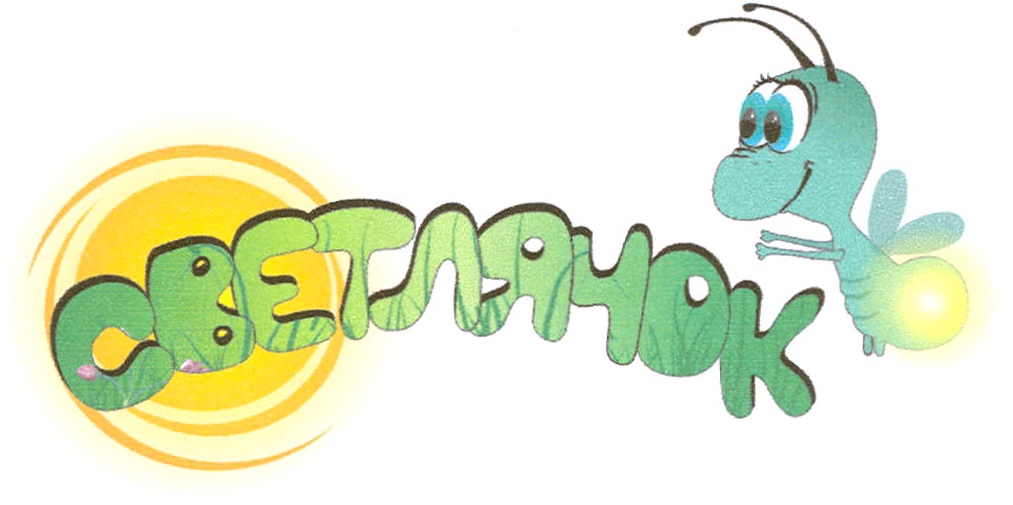 Автор: Маркова Н.Е. – начальник лагеряд. Нискасы2023 год.Информационная карта программыПояснительная запискаЛето - наилучшая пора для общения с природой, постоянная смена впечатлений, встреча с неизвестными, подчас экзотическими уголками природы. Это время, когда дети имеют возможность снять психологическое напряжение, накопившееся за год, внимательно посмотреть вокруг себя и увидеть, что удивительное рядом.     Целостное развитие личности возможно при гармоничном развитии духовного и физического здоровья, что даёт основу для социального здоровья, адаптации личности в обществе и формирования активной позиции. Именно в период детства и юности закладываются основы здоровья и личности человека, большая часть этого периода приходится на школьный возраст. Значит, на образование ложится ответственность не только за развитие и образование личности, но и за формирование культуры здоровья, здорового образа жизни, а в итоге – за формирование целостной личности с активным созидательным отношением к миру.В последние годы очевидно возрастание внимания к организации летних оздоровительных лагерей. Они выполняют очень важную миссию оздоровления и воспитания детей, когда многие семьи находятся в сложных экономических и социальных условиях. Кроме того, лагерь способствуют формированию у ребят не подавляющего личность коллективизма, коммуникативных навыков. Летний отдых сегодня – это не только социальная защита, это еще и полигон для творческого развития, обогащения духовного мира и интеллекта ребенка. Обязательным является вовлечение в лагерь детей  из многодетных и малообеспеченных семей. Для того чтобы отдых сделать полноценным была разработана программа.Разработка данной программы организации летнего каникулярного отдыха, оздоровления и занятости детей была вызвана:повышением спроса родителей и детей на организованный отдых школьников;модернизацией старых форм работы и введением новых;необходимостью использования богатого творческого потенциала подростков и педагогов в реализации цели и задач программы.Новизна программы прослеживается в широком приобщении детей к разнообразному социальному опыту, созданию в лагере стиля отношений сотрудничества, содружества, сотворчества, участия детей в управлении детским оздоровительным лагерем.Данная программа имеет цель и задачи, в ней указаны принципы на которые она опирается, описаны ожидаемые результаты. Кроме этого в программе представлены  законы и правила, песня лагеря, примерные речёвки.  Данная программа по своей направленности является комплексной, т. е. включает в себя разноплановую деятельность, объединяет различные направления оздоровления, отдыха и воспитания детей в условиях оздоровительного лагеря.Над реализацией программы летнего оздоровительного учреждения с дневным пребыванием «Светлячок» работает педагогический коллектив МБОУ «Нискасинская СОШ».	Блоки программы1. Традиционные формы работы.2. Лагерные дела: конкурсы, весёлые старты, праздники.3. Отрядные дела: викторины, экскурсии, соревнования.4. Работа в творческой мастерской: лепка, рисование, конструированиеЦель и задачи программыЦель-создать благоприятные условия для укрепления здоровья и организации досуга учащихся во время летних каникул, развития творческого и интеллектуального потенциала личности, ее индивидуальных способностей и дарований, творческой активности с учетом собственных интересов, наклонностей и возможностей.Задачи:Создание условий для организованного отдыха детей. Приобщение ребят к творческим видам деятельности, развитие творческого мышления.Формирование культурного поведения, санитарно-гигиенической культуры.Создание благоприятных условий для укрепления здоровья детей, использование окружающей природы в качестве источника оздоровления ребёнка.Организация среды, предоставляющей ребенку возможность для самореализации на индивидуальном личностном потенциале.Формирование у ребят навыков общения и толерантности.Педагогическая идея программы.Программа по организации жизнедеятельности летнего оздоровительного учреждения с дневным пребыванием «Светлячок»  - это комплекс взаимосвязанных оздоровительных досугово-развлекательных мероприятий, коллективных творческих дел, общественно-значимых акций и операций, определяющих содержание воспитательного процесса, нацеленного на дифференцированный и индивидуальный подходы и ориентированный на личностный рост воспитанников.Название пришкольного летнего оздоровительного учреждения с дневным пребыванием «Светлячок - выбрано не случайно: оно ассоциируется у детей с увлекательным миром фантазии, волшебными мечтами, теплым, летним вечером.Педагоги нашей школы заинтересованы в том, чтобы воспитанники увлеченно, весело провели летние каникулы, отлично отдохнули в этот период. За время работы летнего оздоровительного учреждения с дневным пребыванием «Светлячок» будут проведены и организованы развлекательные, спортивные, оздоровительные коллективные творческие дела. Также запланированы экскурсии, пешеходные прогулки, участие в районных мероприятиях, в спортивных соревнованиях, которые запомнятся ребятам и позволят хорошо отдохнуть, «набраться сил», включены систематические информационные блоки: профилактические беседы с приглашением сотрудников ГИБДД, часы здоровья на темы гигиены, основ здорового образа жизни и безопасности жизнедеятельности.В основе концепции летнего оздоровительного учреждения с дневным пребыванием «Светлячок –   эффективно построенная воспитательная система по самореализации личности ребенка через включение его в  различные виды деятельности с целью развития основ эстетической, нравственной культуры и формирования уважения к старшему поколению. Данная программа по своей направленности является комплексной, т. е. включает в себя разноплановую деятельность, объединяет различные направления оздоровления, отдыха и воспитания детей в условиях оздоровительного лагеря.Летом оздоровительное учреждение вновь распахнет свои двери, чтобы наполнить жизнь наших воспитанников незабываемыми летними впечатлениями, сделать это поистине «жарким событием» для обучающихся. Сроки и условия пребывания:Данная программа по своей направленности является комплексной, т. е. включает в себя разноплановую деятельность, объединяет различные направления оздоровления, отдыха и воспитания детей в условиях оздоровительного лагеря. Основным составом летнего оздоровительного учреждения с дневным пребыванием «Светлячок  являются обучающиеся  МБОУ «Нискасинская СОШ». На основании заявления родителей или их законных представителей принимаются все желающие в возрасте от 7 до 15 лет. При комплектовании особое внимание уделяется детям из малообеспеченных, многодетных, неполных, опекаемых и неблагополучных семей, так как они не имеют возможности получить полноценный здоровый отдых во время летних каникул. Деятельность воспитанников во время  смены осуществляется в разновозрастных отрядах.Принципы, используемые при планировании и проведении сменыПрограмма  летнего оздоровительного учреждения с дневным пребыванием «Светлячок»  опирается на следующие принципы:Принцип гуманизации отношенийПостроение всех отношений на основе уважения и доверия к человеку, на стремлении привести его к успеху. Через идею гуманного подхода к ребенку, родителям, сотрудникам лагеря необходимо психологическое переосмысление всех основных компонентов педагогического процесса.Принцип соответствия типа сотрудничества психологическим возрастным особенностям учащихся и типу ведущей деятельности     Результатом деятельности воспитательного характера в оздоровительном лагере «Радуга» является сотрудничество ребенка и взрослого, которое позволяет воспитаннику лагеря почувствовать себя творческой личностью.Принцип  дифференциации  воспитанияДифференциация в рамках летнего оздоровительного лагеря предполагает:отбор содержания, форм и методов воспитания в соотношении с индивидуально-психологическими особенностями детей;создание возможности переключения с одного вида деятельности на другой в рамках смены (дня);взаимосвязь всех мероприятий в рамках тематики дня;активное участие детей во всех видах деятельности.Принцип комплексности оздоровления и воспитания ребёнка.Данный принцип может быть реализован при следующих условиях:необходимо чёткое распределение времени на организацию оздоровительной и воспитательной работы;оценка эффективности пребывания детей на площадке должна быть комплексной, учитывающей все группы поставленных задач.Принцип гармонизации сущностных сил ребёнка, его интеллектуальной, физической, эмоционально-волевой сфер с учётом его индивидуальных и возрастных особенностей.Этот принцип может быть реализован при следующих условиях:вариантности выбора способа реализации в различных видах деятельности;сочетание форм работы, учитывающих возрастные особенности детей;постоянной коррекции воздействий на каждого ребёнка с учётом изменений, происходящих в его организме и психике.Принцип интегративно-гуманитарного подхода.Этот принцип определяет пять «граней»:грань личностного восприятия («это затрагивает или может затрагивать лично   меня»);грань сопричастности («этого достигли ребята, это им нужно – значит, это доступно и нужно мне»);грань глобального восприятия («это нужно знать всем – значит это важно и для меня; это относится к общечеловеческим ценностям»);грань ориентации на консенсус («Я признаю задругим право иметь свою точку зрения, я могу поставить себя на место других, понять их проблемы»);грань личной ответственности («я отвечаю за последствия своей деятельности для других людей и для природы»).Принцип уважения и доверия.Этот принцип может быть реализован при следующих условиях:добровольного включения ребёнка в ту или иную деятельность;доверие ребёнку в выборе средств достижения поставленной цели, в основном на вере в возможность каждого ребёнка и его собственной вере в достижении негативных последствий в процессе педагогического воздействия;в учёте интересов учащихся, их индивидуальных вкусовНаправления и виды деятельностиДля реализации программы разработан механизм, который представлен в виде модулей: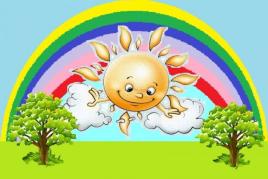 Творческая деятельность – это особая сфера человеческой активности, в которой личность не преследует никаких других целей, кроме получения удовольствия от проявления духовных и физических сил. Основным назначением творческой деятельности в лагере является развитие креативности детей и подростков.В условиях летнего отдыха у ребят не пропадает стремление к познанию нового, неизвестного, просто это стремление к познанию нового, неизвестного, просто это стремление реализуется в других, отличных от школьного урока, формах. С другой стороны, ребята стремятся к практической реализации тех знаний, которые дала им школа, окружающая среда. Досуговая деятельность – это процесс активного общения, удовлетворения потребностей детей в контактах. Творческой деятельности, интеллектуального и физического развития ребенка, формирования его характера. Организация досуговой деятельности детей – один из компонентов единого процесса жизнедеятельности ребенка в период пребывания его в лагере.Механизм  реализации  программыI этап. ПодготовительныйДеятельностью этого этапа является:проведение совещаний при директоре и заместителе директора по воспитательной работе по подготовке школы;издание приказа по школе об открытии летнего оздоровительного учреждения с дневным пребыванием «Светлячок»;разработка программы деятельности пришкольного летнего оздоровительного учреждения с дневным пребыванием «Светлячок»;подготовка методического материала для работников летнего оздоровительного учреждения с дневным пребыванием «Светлячок»;отбор кадров для работы в пришкольном летнем  оздоровительном  учреждении с дневным пребыванием «Светлячок»;составление необходимой документации для деятельности летнего оздоровительного учреждения с дневным пребыванием «Светлячок» (план-сетка, положение, должностные обязанности, инструкции т.д.)знакомство работников летнего оздоровительного учреждения с дневным пребыванием «Светлячок с едиными педагогическими требованиями;осмотр помещений, территории: актовый зал, спортивный зал, туалет, спортивная площадка;приобретение канцтоваров, хозтоваров;сбор инвентаря: фонотека, спортинвентарь, бытовые предметы, аппаратура;проведение инструктажей с работниками летнего оздоровительного учреждения с дневным пребыванием «Светлячок»II этап. ОрганизационныйОсновной деятельностью этого этапа является:встреча детей, проведение диагностики по выявлению лидерских, организаторских и творческих способностей;запуск программы летнего оздоровительного учреждения с дневным пребыванием «Светлячок»;знакомство с правилами жизнедеятельности лагеря.III этап. ПрактическийОсновной деятельностью этого этапа является:реализация основной идеи смены;вовлечение детей и подростков в различные виды коллективно - творческих дел;работа творческих мастерских.IV этап. АналитическийОсновной идеей этого этапа является:подведение итогов смены;выработка перспектив деятельности организации;анализ предложений детьми, родителями, педагогами, внесенными по деятельности летнего оздоровительного лагеря в будущем.Условия  реализации  программыДля успешной реализации программы необходимо выполнение ряда условий:Чёткое представление целей и постановка задач.Конкретное планирование деятельности.Кадровое обеспечение программы.Методическое обеспечение программы.Педагогические условия.Материально-техническое обеспечение.Кадровые условия.Оздоровление и развитие детей в значительной степени зависит от знаний, умений и подготовленности к работе тех взрослых, которые организуют жизнедеятельность лагеря.Каждый работник лагеря знакомится с условиями труда, правилами внутреннего распорядка и своими должностными обязанностями. Работники лагеря несут личную ответственность за жизнь и здоровье детей в пределах возложенных на них обязанностей.Кадровое обеспечение:Начальник лагеря - обеспечивает общее руководство летним оздоровительным учреждением с дневным пребыванием «Светлячок», издает приказы и распоряжения по работе, проводит инструктаж персонала  по технике безопасности, профилактике травматизма, создает условия для проведения воспитательной и оздоровительной работы.Воспитатели  -  осуществляет контроль за соблюдением детьми  режимных моментов, организует дежурство отряда по столовой, медицинского кабинета. Несет ответственность за жизнь и здоровье детей. Проводит с детьми беседы по правилам техники безопасности, личной гигиены.Методические условия наличие программы, планов работы отрядов, плана-сетки.   должностные инструкции всех участников процесса.проведение инструктивно-методических сборов с педагогами до начала лагерной смены;подбор методических разработок в соответствии с планом работы.проведение ежедневных планёрок.коллективные творческие делатворческие мастерскиеиндивидуальная работаПедагогические условия.Отбор педагогических средств с учетом возрастных и индивидуальных особенностей, способствующих успешной самореализации детей.Организация различных видов деятельности.Добровольность включения детей в организацию жизни лагеря.Создание ситуации успеха.Систематическое информирование о результатах прожитого дня.Организация различных видов стимулирования.Материально-техническое обеспечение.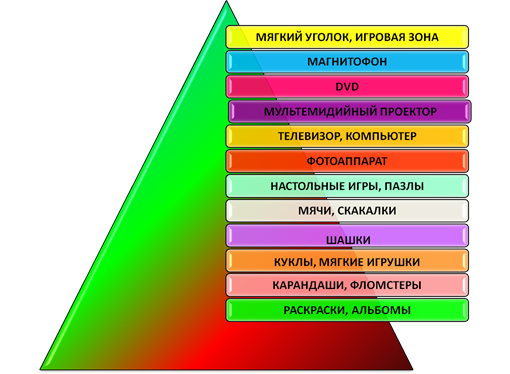 Нормативно-правовые документыВ основе концепции программы следующие нормативно-правовые документы:Закон «Об образовании»Конвенция о правах ребенка, ООН, 1991г.Устав МБОУ «Нискасинская СОШ».Положение  о летнем оздоровительном  учреждении с дневным пребыванием «Светлячок»Правила внутреннего распорядка летнего оздоровительного учреждения с дневным пребыванием «Светлячок».Правила по технике безопасности, пожарной безопасности.Рекомендации по профилактике детского травматизма, предупреждению несчастных случаев с детьми в школьном оздоровительном лагере.Распоряжения, Постановления Администрации Моргаушского муниципального округа, Приказы Отдела образования.Должностные инструкции работников.Санитарные правила о прохождении медицинского осмотра.Заявления от родителей.Акт приемки лагеря. План работы. Организация взаимодействия летнего летнего оздоровительного учреждения с дневным пребыванием «Светлячок» с социумом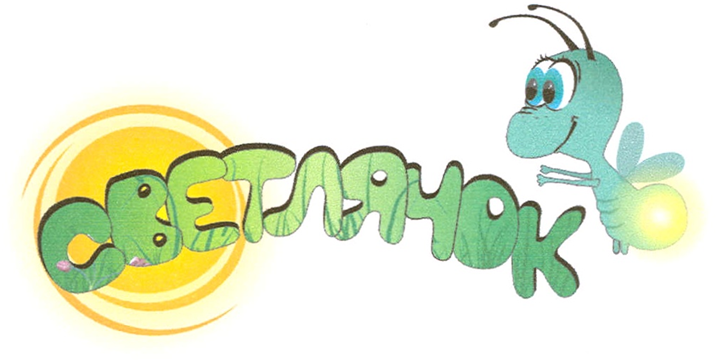 Устав  летнего оздоровительного учреждения с дневным пребыванием «Светлячок» Законы  летнего оздоровительного учреждения с дневным пребыванием «Светлячок»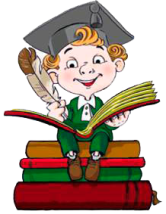   Закон хозяина.«Светлячок» - наш дом, мы хозяева в нем. Чистота, порядок, уют и покой зависят, прежде всего, от нас.Закон точности.Время дорого у нас, берегите каждый час. Каждое дело должно начинаться и заканчиваться вовремя.Не заставляй ждать себя и не беспокой напрасно других.Закон поднятых рук.Наверху увидел руки – в зале тишина, ни звука.Каждый в ответе за то, что с ним происходит.Помни, что о тебе заботятся, хотят видеть в твоих поступках только хорошее. Сначала подумай, потом действуй. Не стесняйся спросить совета.Верь в себя и свои силы.Найди занятие по душе. Продемонстрируй все свои таланты и способности.Правила поведения в  летнем оздоровительном учреждении с дневным пребыванием «Светлячок»1. Приходить в летнее оздоровительное учреждение с дневным пребыванием «Светлячок»  без опозданий.2.Выполнять требования воспитателя и вожатого.3.Соблюдать режим дня,  выполнять распорядок  дня.4. В кабинетах  находиться  под присмотром воспитателей.	5. Посещать столовую в определённое время, в сопровождении воспитателя.6.Принимать активное участие в полезных делах своего отряда.7.Соблюдать правила личной гигиены.8.Оберегать родную природу.9. Бережно  относиться к школьному имуществу и чужим вещам.10.Быть честным, правдивым, вежливым.  Здороваться  с работниками  и  посетителями летнего оздоровительного учреждения с дневным пребыванием «Светлячок», знакомыми и товарищами.11.	Всегда  быть опрятным, аккуратно  одетым  и причёсанным.РЕЖИМ ДНЯ ЛЕТНЕГО ОЗДОРОВИТЕЛЬНОГО УЧРЕЖДЕНИЯ С ДНЕВНЫМ ПРЕБЫВАНИЕМ «СВЕТЛЯЧОК»8.00  - 8.30 – приём  детей в лагерь 8.30 – 8.45 – утренняя зарядка8.45 – 9.00 – завтрак9.00 – 11.00 – творческая мастерская11.00 – 12.00 – отрядные мероприятия  (согласно программы )12.00 – 13.00 –  кружки по интересам13.00-13.30 – обед13.30-14.30- отрядные мероприятия (согласно программы лагеря)14.30- отправка детей домойОжидаемые результатыВ ходе реализации данной программы ожидается:Укрепление и оздоровление детского организма:     - формирование полезных привычек (утренняя зарядка, соблюдение правил      личной гигиены)             - развитие физических качеств (силы, ловкости, быстроты, выносливости)Укрепление физических и психологических сил детей и подростков, развитие лидерских и организаторских качеств, приобретение новых знаний, развитие творческих способностей, детской самостоятельности и самодеятельности.Получение участниками смены умений и навыков  индивидуальной и коллективной творческой и трудовой деятельности, социальной активности.Развитие коммуникативных способностей и толерантности.Приобретение новых знаний и умений в результате занятий (разучивание песен, игр, составление проектов)Расширение кругозора детей.Повышение общей культуры учащихся, привитие им социально-нравственных норм.Эмоциональная разгрузка, снятие напряжения после учебного года.Личностный рост участников смены.1.Полное название программыКомплексная программа воспитательно-образовательной работы летнего оздоровительного учреждения с дневным пребыванием «Светлячок» приМБОУ «Нискасинская СОШ» 2.Автор программыМаркова Наталия ЕвгеньевнаНачальник лагеря3.Направления содержания  деятельности программы лагеряСмена летнего оздоровительного учреждения с дневным пребыванием «Светлячок» включает следующие направления:Физкультурно-оздоровитенльноеХудожественно-творческоеОбразовательноеПатриотическоеДосуговое4.Характеристика целевой группы7-15 лет5.Краткая аннотация содержания программыДанная программа по своей направленности является комплексной, т. е. включает в себя разноплановую деятельность, объединяет различные направления оздоровления, отдыха и воспитания детей в условиях оздоровительного лагеря.6.Обоснование актуальности программыЛетнее оздоровительное учреждение с дневным пребыванием «Светлячок»  – это сфера активного отдыха, разнообразная общественно значимая спортивно-оздоровительная и досуговая деятельность, отличная от типовой назидательной школьной деятельности. Летнее оздоровительное учреждение с дневным пребыванием «Светлячок»  призвано создать оптимальные условия для полноценного отдыха детей в каникулярный период. В нашем учреждении, создается такая благоприятная среда, в которой дети реализуют свои возможности, потребности в индивидуальной, физической и социальной компенсации в свободное время.7.Предполагаемый социальный эффект программыУспешность детей в различных мероприятиях повысит социальную активность, даст уверенность в своих силах и талантах.8.Цель и задачи программы, в соответствии с их актуальностью для целевых групп участников, родителейСоздание и развитие социально-образовательного пространства в каникулярное время для интеллектуально-творческого взаимодействия и взаимообогащения обучающихся, укрепление физического, психического и эмоционального здоровья.9.Предполагаемые результаты реализации программы (описание позитивных изменений, которые произойдут в результате реализации программы)-укрепить здоровье детей, повысив качество предоставляемых услуг в сфере оздоровления, отдыха и занятости обучающихся (мониторинг);- не допустить роста правонарушений и преступлений средиобучающихся;- привить любовь к литературе и чтению произведений;- расширить социальный опыт детей в совместной деятельности с взрослыми;- развить интерес у детей к занятиям физкультурой, спортом, художественным творчеством (анкетирование);- создать максимальные условия для развития творческого потенциала детей в сфере художественной, социально-педагогической, туристско-краеведческой направленности.10.Кадровое обеспечение программы:Маркова Наталия Евгеньевна-начальник лагеряИванова Л.М. -воспитательКожевникова П.П.- воспитательПавлова И.М.- воспитательПетрова Л.П.- воспитательДмитриева О.В. - воспитательОсипова Н.И..- воспитательВасильев С.Н. - воспитательЗадачиОсновные формы работыМетодическое сопровождениеВовлечение детей в различные формы физкультурно-оздоровительной работы;Выработка и укрепление гигиенических навыков;Расширение знаний об охране здоровья. Утренняя гимнастика (зарядка)Спортивная игры на стадионе, спортивной площадке.Подвижные игры на свежем воздухе. Эстафеты, спортивные мероприятия.Беседы, презентации «Мое здоровье» (с использованием ИКТ)Приложение Приложение Приложение ЗадачиОсновные формы работыМетодическое сопровождениеПриобщение детей к посильной и доступной деятельности в области искусства, воспитывая у детей потребность, вносить элементы прекрасного в окружающую среду, свой быт.Формирование художественно-эстетического вкуса, способности самостоятельно оценивать произведения искусства, свой труд.Развитие творческих способностей детей.Изобразительная деятельность (оформление отряда «Наш отрядный дом», конкурс стенгазет и рисунков «Лето нашей мечты»)Конкурсные программы Творческие конкурсы Творческие игры на занятиях в кружкахВыставкиПриложение Приложение ЗадачиОсновные формы работыМетодическое сопровождениеРасширение знаний детей и подростков об окружающем мире;Удовлетворение потребности ребенка в реализации своих знаний и умений.Экскурсии.Посещение кинотеатраТематические беседы Конкурс-игрыИнтеллектуальные игры Загадки, кроссворды, ребусыКонкурсы рисунков, поделокПриложение ЗадачиОсновные формы работыМетодическое сопровождениеВоспитание школьников гражданами своей Родины, знающими и уважающими свои корни, культуру, традиции своей семьи, школы, родного края; от воспитания любви к родной школе и отчему дому к формированию гражданского самосознания, ответственности за судьбу Родины; Удовлетворение потребности ребенка в реализации своих знаний и умений.Приобщение к духовным ценностям российской истории.Интеллектуальный конкурс «Россия – Родина моя!»Подвижные народные игры. Тематические беседы Отрядные часы, расширяющие кругозор детей, помогающие ребенку осмыслить свое место в природе и усвоить такие ценности как «Отечество», «Семья».Конкурс рисунков на асфальте «Я люблю тебя, Россия» Беседа «Символика Российской Федерации»Приложение ЗадачиОсновные формы работыМетодическое сопровождениеВовлечь как можно больше ребят  в различные формы организации досуга.Организовать деятельность творческих мастерских.Мероприятия различной направленностиИгрыПроведение праздников, вечеров, конкурсов и т. д.Тематические сборы и линейки.Приложение 